ПРОЕКТҚ А Р А Р                                                                      ПОСТАНОВЛЕНИЕ«08» февраль 2023йыл                         №              «08» февраля 2023 годаО внесении изменений в постановление Администрации  сельского поселения Насибашевский сельсовет от 05.12.2022 года № 29 «Об утверждении схемы размещения и Положения о порядке размещения нестационарных торговых объектов на территории СП Насибашевский сельсовет МР Салаватский район Республики Башкортостан»Рассмотрев протест прокуратуры Салаватского района от 31.01.2023 года №5-1-2023/47-23-20800060, Администрация сельского поселения Насибашевский сельсовет муниципального района Салаватский район Республики Башкортостан ПОСТАНОВИЛ:Внести в постановление Администрации сельского поселения  от 05.12.2022 года № 29 «Об утверждении схемы размещения и Положения о порядке размещения нестационарных торговых объектов на территории СП Насибашевский сельсовет МР Салаватский район РБ» следующие изменения:Подпункт «б» пп. 1 п. 3.6.2. Положения о порядке размещения нестационарных торговых объектов на территории сельского поселения Насибашевский сельсовет муниципального района Салаватский район Республики Башкортостан  (Приложение № 1 к Постановлению) изложить в следующей редакции:"б) заявление о заключении договора на размещение нестационарного торгового объекта (далее - заявление) подано хозяйствующим субъектом до дня истечения срока действия ранее заключенного договора на размещение нестационарного торгового объекта либо до дня расторжения (прекращения) действия договора аренды земельного участка, предоставленного для размещения нестационарного торгового объекта;".Подпункт 1.1 пункта  3.6.2.  Положения изложить в следующей редакции: "1.1) размещение на срок не более семи лет нестационарного торгового объекта, расположенного в соответствии со схемой в месте размещения, предусмотренном ранее заключенным договором аренды земельного участка, предоставленного для размещения нестационарного торгового объекта (договором на размещение нестационарного торгового объекта), если хозяйствующий субъект продолжает пользоваться земельным участком (землями), при одновременном соблюдении следующих условий:а) отсутствие у хозяйствующего субъекта задолженности по арендной плате по ранее заключенному договору аренды земельного участка, предоставленного для размещения нестационарного торгового объекта, на дату подачи заявления, а также внесение арендной платы в полном объеме за период после истечения действия договора аренды земельного участка, предоставленного для размещения нестационарного торгового объекта, до даты подачи заявления (отсутствие у хозяйствующего субъекта задолженности по плате по ранее заключенному договору на размещение нестационарного торгового объекта на дату подачи заявления, а также внесение платы в полном объеме за период после истечения действия договора на размещение нестационарного торгового объекта до даты подачи заявления);б) хозяйствующий субъект берет на себя обязательство разместить нестационарный торговый объект, внешний вид которого соответствует требованиям, содержащимся в правилах благоустройства территории муниципального образования, иных нормативных правовых актах, регулирующих внешний вид нестационарного торгового объекта, или привести внешний вид размещенного нестационарного торгового объекта в соответствие с указанными требованиями в срок и на условиях, установленных договором на размещение нестационарного торгового объекта;";Добавить в подпункт 1.10. пункта 1 (Приложение № 1 к Постановлению) абзац следующего содержания:"В схему по мере необходимости, но не чаще 8 раз в год могут быть внесены изменения в порядке, установленном для ее разработки и утверждения в соответствии с настоящим Положением".Добавить в подпункт 6.3. пункта 6 Порядка абзац следующего содержания:«В случае заключения договора на размещение нестационарного торгового объекта с лицом, выигравшим конкурс, сумма внесенного им задатка засчитывается в счет исполнения обязательств по заключенному договору.Задаток возвращается также лицам, которые участвовали в конкурсе, но не выиграли их.В случае уклонения победителя конкурса от заключения в установленном порядке  договора, внесенный им задаток не возвращается».Добавить в раздел 2 Типовой формы договора на размещение НТО подпункт 2.4. следующего содержания:«В случае заключения договора на размещение нестационарного торгового объекта с лицом, выигравшим конкурс, сумма внесенного им задатка засчитывается в счет исполнения обязательств по заключенному договору».6. Обнародовать настоящее постановление  на информационном стенде в  здании Администрации сельского поселения Насибашевский сельсовет муниципального района Салаватский район Республики Башкортостан по адресу: Республика Башкортостан, Салаватский район, с.Насибаш, ул. Центральная, д.31 и на официальном сайте администрации сельского поселения Насибашевский сельсовет муниципального района Салаватский район Республики Башкортостан http://nasibash.ucoz.ru/7.    Контроль над исполнением настоящего постановления оставляю за собой.Глава сельского поселенияНасибашевский сельсовет                                                  Р.К.БикмухаметоваБашkортостан РеспубликаһыСалауат районымуниципаль   районыныңНəсебаш ауыл советыауыл биләмәһе Хакимиәте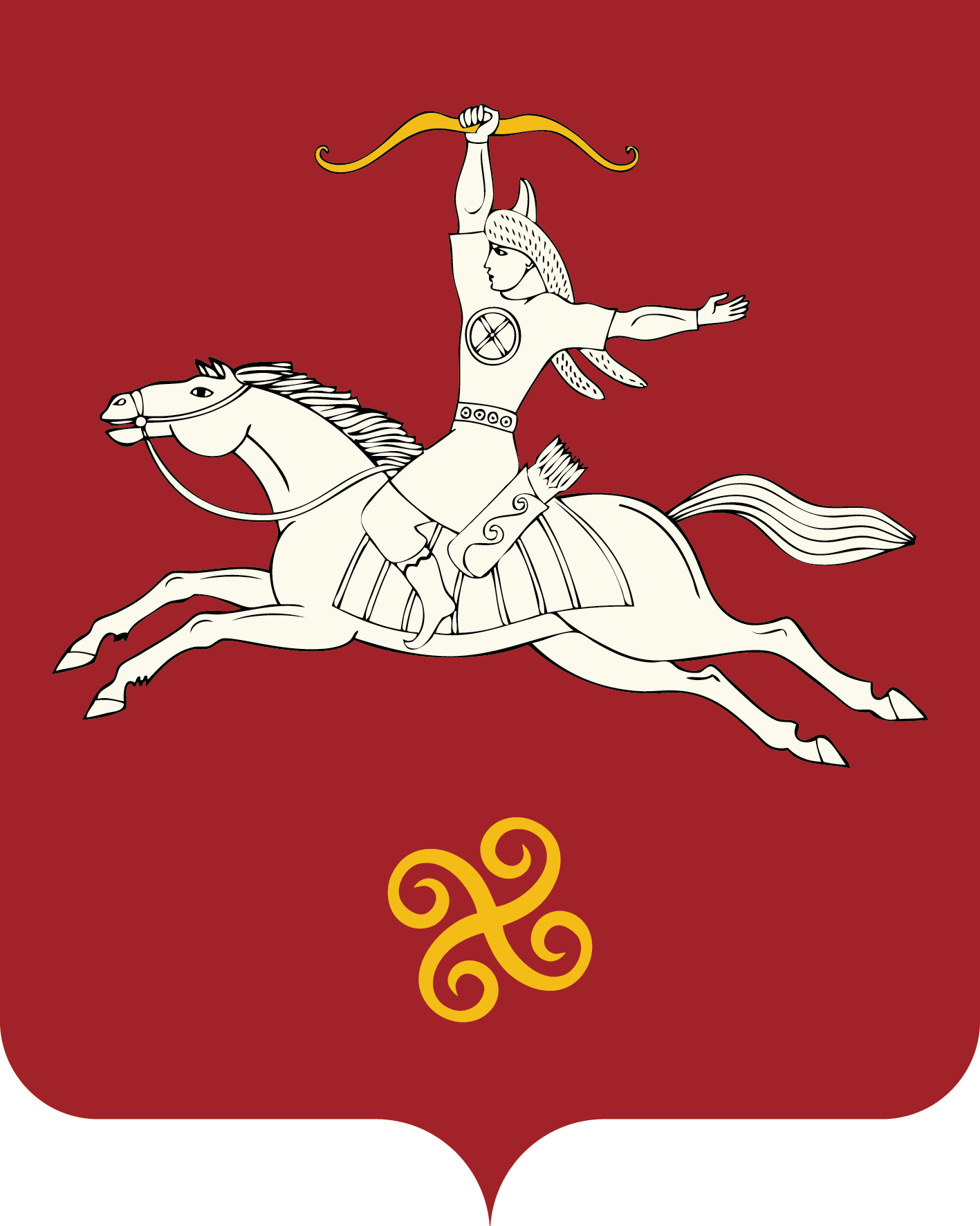 Республика БашкортостанАдминистрация сельского поселения Насибашевский    сельсоветмуниципального районаСалаватский район452496, Нəсебаш ауылы,  Υзəк урамы, 31тел. (34777) 2-31-01452496, с. Насибаш,  ул.Центральная, 31 тел. (34777) 2-31-01